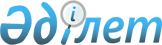 О внесении изменений в решение Каргалинского районного маслихата от 30 декабря 2021 года № 91 "Об утверждении бюджета Алимбетовского сельского округа на 2022-2024 годы"Решение Каргалинского районного маслихата Актюбинской области от 27 июня 2022 года № 162
      РЕШИЛ:
      1. Внести в решение Каргалинского районного маслихата "Об утверждении бюджета Алимбетовского сельского округа на 2022-2024 годы" от 30 декабря 2021 года № 91 следующие изменения:
      в пункте 1:
      в подпункте 1):
      доходы - цифры "50454" заменить цифрами "54528,3",
      в том числе:
      поступления трансфертов - цифры "44940" заменить цифрами "51750,3";
      в подпункте 2):
      затраты цифры "51093,9" заменить цифрами "55168,2";
      пункт 3 изложить в новой редакции:
      "3. Принять к сведению и руководству, что в соответствии со статьей 9 Закона Республики Казахстан "О республиканском бюджете на 2022 - 2024 годы": установлено:
      с 1 января 2022 года: 
      1) минимальный размер заработной платы-60 000 тенге; 
      2) месячный расчетный показатель для исчисления пособий и иных социальных выплат, а также применения штрафных санкций, налогов и других платежей в соответствии с законодательством Республики Казахстан - 3063 тенге; 
      3) величина прожиточного минимума для исчисления размеров базовых социальных выплат – 36 018 тенге.
      Установить с 1 апреля 2022 года: 
      1) месячный расчетный показатель для исчисления пособий и иных социальных выплат – 3 180 тенге; 
      2) величину прожиточного минимума для исчисления размеров базовых социальных выплат – 37 389 тенге.".
      пункт 5 изложить в новой редакции:
      "5. Предусмотреть в бюджете сельского округа на 2022 год поступление целевых текущих трансфертов из республиканского бюджета и Национального фонда Республики Казахстан: 
      на повышение заработной платы отдельных категорий гражданских служащих, работников организаций, содержащихся за счет средств государственного бюджета, работников казенных предприятий; 
      на повышение заработной платы работникам государственных организаций: медико - социальных учреждений стационарного и полустационарного типа, организаций надомного обслуживания, временного пребывания центров занятости населения. 
      Распределение указанных сумм трансфертов осуществляется на основании решения аппарата акима сельского округа.".
      пункт 5-1 изложить в новой редакции:
      "5-1. Учесть в бюджете сельского округа на 2022 год из районного бюджета: 
      на услуги по обеспечению деятельности акима города районного значения, села, поселка, сельского округа; 
      на благоустройство и озеленение населенных пунктов; 
      учесть поступление целевых трансфертов на капитальный и средний ремонт автомобильных дорог в городах районного значения, селах, поселках, сельских округах.".
      Распределение указанных сумм трансфертов осуществляется на основании решения аппарата акима сельского округа.".
      2. Приложение 1 указанного решения изложить в новой редакции согласно приложению к настоящему решению.
      3. Настоящее решение вводится в действие с 1 января 2022 года. Бюджет Алимбетовского сельского округа на 2022 год
					© 2012. РГП на ПХВ «Институт законодательства и правовой информации Республики Казахстан» Министерства юстиции Республики Казахстан
				
      Секретарь Каргалинского районного маслихата 

С. Аманжолов
Приложение к решению 
Каргалинского районного 
маслихата от 27 июня 2022 года 
№ 162Приложение 1 к решению 
Каргалинского районного 
маслихата от 30 декабря 2021 
года № 91
Категория
Категория
Категория
Категория
Категория
Сумма, тысяч тенге
Класс
Класс
Класс
Класс
Сумма, тысяч тенге
Подкласс
Подкласс
Подкласс
Сумма, тысяч тенге
Специфика
Специфика
Сумма, тысяч тенге
Наименование
I. Доходы
54528,3
1
Налоговые поступления
2512
04
Hалоги на собственность
2512
1
Hалоги на имущество
72
3
Земельный налог
693
4
Hалог на транспортные средства
1747
3
Поступления от продажи основного капитала
266
03
Продажа земли и нематериальных активов
266
1
Продажа земли
266
4
Поступления трансфертов
51750,3
02
Трансферты из вышестоящих органов государственного управления
51750,3
3
Трансферты из районного (города областного значения) бюджета
51750,3
Функциональная группа
Функциональная группа
Функциональная группа
Функциональная группа
Функциональная группа
Функциональная группа
Сумма, тысяч тенге
Функциональная подгруппа
Функциональная подгруппа
Функциональная подгруппа
Функциональная подгруппа
Функциональная подгруппа
Сумма, тысяч тенге
Администратор бюджетных программ
Администратор бюджетных программ
Администратор бюджетных программ
Администратор бюджетных программ
Сумма, тысяч тенге
Программа
Программа
Программа
Сумма, тысяч тенге
Подпрограмма
Подпрограмма
Сумма, тысяч тенге
Наименование
Сумма, тысяч тенге
II. Затраты
55168,2
01
Государственные услуги общего характера
29995,9
1
Представительные, исполнительные и другие органы, выполняющие общие функции государственного управления
29995,9
124
Аппарат акима города районного значения, села, поселка, сельского округа
29995,9
001
Услуги по обеспечению деятельности акима города районного значения, села, поселка, сельского округа
29995,9
06
Социальная помощь и социальное обеспечение
2745,3
2
Социальная помощь
2745,3
124
Аппарат акима города районного значения, села, поселка, сельского округа
2745,3
003
Оказание социальной помощи нуждающимся гражданам на дому
2745,3
07
Жилищно-коммунальное хозяйство
17095
3
Благоустройство населенных пунктов
17095
124
Аппарат акима города районного значения, села, поселка, сельского округа
17095
008
Освещение улиц в населенных пунктах
5303
009
Обеспечение санитарии населенных пунктов
1000
011
Благоустройство и озеленение населенных пунктов
10792
12
Транспорт и коммуникации
5332
1
Автомобильный транспорт
5332
124
Аппарат акима города районного значения, села, поселка, сельского округа
5332
013
Обеспечение функционирования автомобильных дорог в городах районного значения, селах, поселках, сельских округах
2332
045
Капитальный и средний ремонт автомобильных дорог в городах районного значения, селах, поселках, сельских округах
3000
Функциональная группа
Функциональная группа
Функциональная группа
Функциональная группа
Функциональная группа
Функциональная группа
Сумма, тысяч тенге
Функциональная подгруппа
Функциональная подгруппа
Функциональная подгруппа
Функциональная подгруппа
Функциональная подгруппа
Сумма, тысяч тенге
Администратор бюджетных программ
Администратор бюджетных программ
Администратор бюджетных программ
Администратор бюджетных программ
Сумма, тысяч тенге
Программа
Программа
Программа
Сумма, тысяч тенге
Подпрограмма
Подпрограмма
Сумма, тысяч тенге
Наименование
Сумма, тысяч тенге
III. Чистое бюджетное кредитование
0
Категория
Категория
Категория
Категория
Категория
Категория
Сумма, тысяч тенге
Класс
Класс
Класс
Класс
Класс
Сумма, тысяч тенге
Подкласс
Подкласс
Подкласс
Подкласс
Сумма, тысяч тенге
Специфика
Специфика
Специфика
Сумма, тысяч тенге
Наименования
Сумма, тысяч тенге
5
Погашение бюджетных кредитов
0
01
Погашение бюджетных кредитов
0
1
Погашение бюджетных кредитов, выданных из государственного бюджета
0
Погашение бюджетных кредитов, выданных из областного бюджета местным исполнительным органам районов (городов областного значения)
0
Функциональная группа
Функциональная группа
Функциональная группа
Функциональная группа
Функциональная группа
Функциональная группа
Сумма, тысяч тенге
Функциональная подгруппа
Функциональная подгруппа
Функциональная подгруппа
Функциональная подгруппа
Функциональная подгруппа
Сумма, тысяч тенге
Администратор бюджетных программ
Администратор бюджетных программ
Администратор бюджетных программ
Администратор бюджетных программ
Сумма, тысяч тенге
Программа
Программа
Программа
Сумма, тысяч тенге
Подпрограмма
Подпрограмма
Сумма, тысяч тенге
Наименование
Сумма, тысяч тенге
IV. Сальдо по операциям с финансовыми активами
0
Приобретение финансовых активов
0
V. Дефицит (профицит) бюджета
-639,9
VI.Финансирование дефицита (использование профицита) бюджета
639,9
Категория
Категория
Категория
Категория
Категория
Категория
Сумма, тысяч тенге
Класс
Класс
Класс
Класс
Класс
Сумма, тысяч тенге
Подкласс
Подкласс
Подкласс
Подкласс
Сумма, тысяч тенге
Специфика
Специфика
Специфика
Сумма, тысяч тенге
Наименования
Сумма, тысяч тенге
7
Поступления займов
0
01
Внутренние государственные займы
0
2
Договоры займа
0
Функциональная группа
Функциональная группа
Функциональная группа
Функциональная группа
Функциональная группа
Функциональная группа
Сумма, тысяч тенге
Функциональная подгруппа
Функциональная подгруппа
Функциональная подгруппа
Функциональная подгруппа
Функциональная подгруппа
Сумма, тысяч тенге
Администратор бюджетных программ
Администратор бюджетных программ
Администратор бюджетных программ
Администратор бюджетных программ
Сумма, тысяч тенге
Программа
Программа
Программа
Сумма, тысяч тенге
Подпрограмма
Подпрограмма
Сумма, тысяч тенге
Наименование
Сумма, тысяч тенге
16
Погашение займов
0
1
Погашение займов
0
Категория
Категория
Категория
Категория
Категория
Сумма, тысяч тенге
Класс
Класс
Класс
Класс
Сумма, тысяч тенге
Подкласс
Подкласс
Подкласс
Сумма, тысяч тенге
Специфика
Специфика
Сумма, тысяч тенге
Наименования
Сумма, тысяч тенге
8
Используемые остатки бюджетных средств
639,9
01
Остатки бюджетных средств
639,9
1
Свободные остатки бюджетных средств
639,9